Année scolaire : …………………………………………………………Axes de travail commun retenus :Année scolaire : …………………………………………………………Axes de travail commun retenus :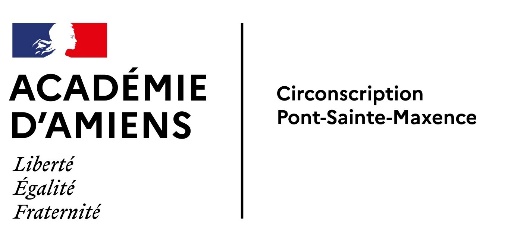 Analyse des résultats aux évaluations nationales et académiquesEquipe pédagogique :……………………………………………………………………………FrançaisAxe 1FrançaisAxe 2NiveauxAxe 1Axe 2PSMSGSCPCE1CE2CM1CM2Analyse des résultats aux évaluations nationales et académiquesEquipe pédagogique :……………………………………………………………………………MathsAxe 1MathsAxe 2NiveauxAxe 1Axe 2PSMSGSCPCE1CE2CM1CM2